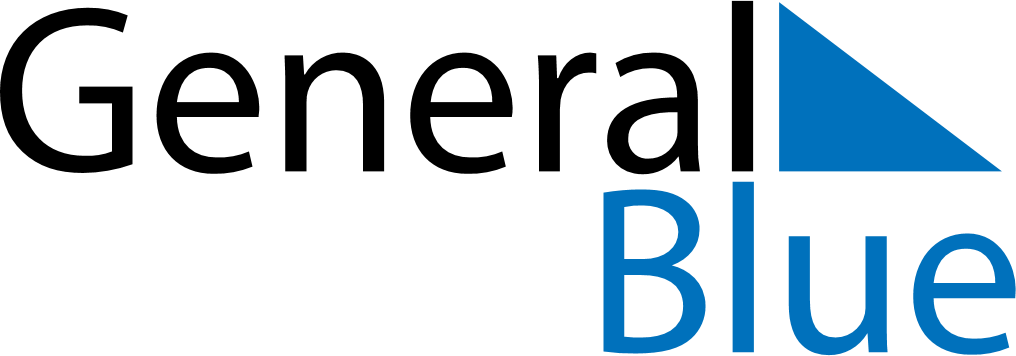 2020 – Q4Albania  2020 – Q4Albania  2020 – Q4Albania  2020 – Q4Albania  2020 – Q4Albania  OctoberOctoberOctoberOctoberOctoberOctoberOctoberSUNMONTUEWEDTHUFRISAT12345678910111213141516171819202122232425262728293031NovemberNovemberNovemberNovemberNovemberNovemberNovemberSUNMONTUEWEDTHUFRISAT123456789101112131415161718192021222324252627282930DecemberDecemberDecemberDecemberDecemberDecemberDecemberSUNMONTUEWEDTHUFRISAT12345678910111213141516171819202122232425262728293031Oct 19: Mother Teresa DayNov 22: Alphabet DayNov 28: Independence DayNov 29: Liberation DayNov 30: Liberation Day (substitute day)Dec 8: Youth DayDec 24: Christmas EveDec 25: Christmas Day